Doc 4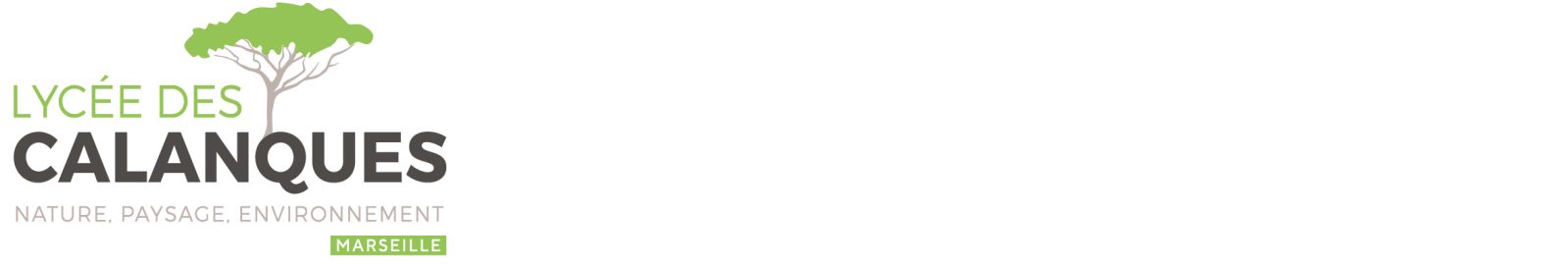 Autorisation parentale obligatoire pour l’ASSOCIATION DES ELEVES (ALESA)Année 2022-2023Merci de bien vouloir rendre ce document accompagné d’un chèque de 12 euros  (à l’ordre de ALESA).N’oubliez pas de préciser le nom de l’élève et la classe au dos du chèque.Je soussigné(e) Mme / M. ……………..……………………………………….……, responsable légal,    autorise l’élève      Nom : …………………………………..………….. Prénom …….…………………..scolarisé en classe de :   …………………………………………………Né le : .......... /…….. /…………adresse mail pour être joint : …………………………………………………Tél : ……………...............à participer aux sorties culturelles du Lycée, encadré(e) par M. Denis PERRIGUEUR sur les temps libres du mercredi après-midi et/ou les temps de soirées des internes.DATE ET SIGNATURE :